APPLICATION FORMPele Trust  is fully committed to the principles of safer recruitment, ensuring that safeguarding and promoting the welfare of children is central to our recruitment process.Please ensure that you also submit an accompanying letter of no more than 2 A4 pages in addition to your application.Post Applied for:   Deputy Headteacher, Ponteland Primary SchoolSection 1:  Personal DetailsSection 1:  Personal DetailsFirst name(s):Surname:Former Names (if applicable):Current Address (including postcode):Contact Details:Telephone:Email:National Insurance Number:Teacher Reference/DfE Number: Disability: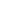 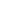 Do you consider yourself to have a disability?     Yes              NoPlease tell us about any reasonable adjustment you need to help you with your employment application.  (If you are appointed to the post, we will also ask you at that stage about any reasonable adjustments you may need to help you do the job for which you are applying.)Section 2 – Employment HistorySection 2 – Employment HistoryCurrent (or most recent) employerAddressYour current post with this employer Your current post with this employer Your current post with this employer Date from:Date to:Position:Payscale:Payscale:Annual Salary:Give brief details of this post, including class/subjects taught and specific areas of responsibility:Give brief details of this post, including class/subjects taught and specific areas of responsibility:Give brief details of this post, including class/subjects taught and specific areas of responsibility:Reason for leaving (if applicable):Reason for leaving (if applicable):Reason for leaving (if applicable):Previous posts held with this employer (most recent first)Previous posts held with this employer (most recent first)Previous posts held with this employer (most recent first)Date from:Date to:Position held/class, stage, subjects taughtPrevious Employment (Complete in chronological order starting with the most recent)Previous Employment (Complete in chronological order starting with the most recent)Previous Employment (Complete in chronological order starting with the most recent)Previous Employment (Complete in chronological order starting with the most recent)Previous Employment (Complete in chronological order starting with the most recent)From:To:Name/Address of EmployerPosition heldClass/stage, subjects taughtReason for leaving:Section 3:  Education, Training and QualificationsHigher EducationHigher EducationHigher EducationUniversity/College/OrganisationCourse undertaken and qualifications passed with grades/expected gradesDate qualification awarded/expectedSecondary/Further EducationSecondary/Further EducationSecondary/Further EducationName and locationExaminations passed with grades Date qualification awardedCourses attended in the last 5 years Please include organising body, course title, dates and durationCourses attended in the last 5 years Please include organising body, course title, dates and durationCourses attended in the last 5 years Please include organising body, course title, dates and durationPlease list any relevant professional bodies of which you are a member:Please list any relevant professional bodies of which you are a member:Please list any relevant professional bodies of which you are a member:Special Interests and Relevant ExperiencePlease give brief details of your recreational and cultural interests, voluntary work and any other special skills you have developed which may be relevant to the post and, if relevant, to working with children.Special Interests and Relevant ExperiencePlease give brief details of your recreational and cultural interests, voluntary work and any other special skills you have developed which may be relevant to the post and, if relevant, to working with children.Special Interests and Relevant ExperiencePlease give brief details of your recreational and cultural interests, voluntary work and any other special skills you have developed which may be relevant to the post and, if relevant, to working with children.Section 4:  ReferencesSection 4:  ReferencesSection 4:  ReferencesSection 4:  ReferencesPlease give the name and address of two professional referees.  One of these should be a present or most recent employer (preferably the Headteacher of your current school).  Please give the name and address of two professional referees.  One of these should be a present or most recent employer (preferably the Headteacher of your current school).  Please give the name and address of two professional referees.  One of these should be a present or most recent employer (preferably the Headteacher of your current school).  Please give the name and address of two professional referees.  One of these should be a present or most recent employer (preferably the Headteacher of your current school).  Title:Title:Name:Name:Position:Position:Name of establishment:Name of establishment:Address:Address:Postcode:Postcode:Email:Email:Tel No:Tel No:Section 5:  Declarations Section 5:  Declarations Section 5:  Declarations Section 5:  Declarations Rehabilitation of Offenders Act 1974All posts involving direct contact with children are exempt from the Rehabilitation of Offenders Act 1974. However,amendments to the Exceptions Order 1975 (2013) provide that certain spent convictions and cautions are 'protected'.  These are not subject to disclosure to employers and cannot be taken into account. Guidance and criteria on the filtering of these cautions and convictions can be found on the Disclosure and Barring Service website or at unlock.Shortlisted candidates will be asked to provide details of all unspent convictions and those that would not be filtered, prior to the date of the interview. You may be asked for further information about your criminal history during the recruitment process. If your application is successful, this self-disclosure information will be checked against information from the Disclosure & Barring Service before your appointment is confirmed.Individuals barred from engaging in regulated activity relevant to children should be aware that it is an offence to apply or seek to engage in regulated activity from which they are barred. Rehabilitation of Offenders Act 1974All posts involving direct contact with children are exempt from the Rehabilitation of Offenders Act 1974. However,amendments to the Exceptions Order 1975 (2013) provide that certain spent convictions and cautions are 'protected'.  These are not subject to disclosure to employers and cannot be taken into account. Guidance and criteria on the filtering of these cautions and convictions can be found on the Disclosure and Barring Service website or at unlock.Shortlisted candidates will be asked to provide details of all unspent convictions and those that would not be filtered, prior to the date of the interview. You may be asked for further information about your criminal history during the recruitment process. If your application is successful, this self-disclosure information will be checked against information from the Disclosure & Barring Service before your appointment is confirmed.Individuals barred from engaging in regulated activity relevant to children should be aware that it is an offence to apply or seek to engage in regulated activity from which they are barred. Rehabilitation of Offenders Act 1974All posts involving direct contact with children are exempt from the Rehabilitation of Offenders Act 1974. However,amendments to the Exceptions Order 1975 (2013) provide that certain spent convictions and cautions are 'protected'.  These are not subject to disclosure to employers and cannot be taken into account. Guidance and criteria on the filtering of these cautions and convictions can be found on the Disclosure and Barring Service website or at unlock.Shortlisted candidates will be asked to provide details of all unspent convictions and those that would not be filtered, prior to the date of the interview. You may be asked for further information about your criminal history during the recruitment process. If your application is successful, this self-disclosure information will be checked against information from the Disclosure & Barring Service before your appointment is confirmed.Individuals barred from engaging in regulated activity relevant to children should be aware that it is an offence to apply or seek to engage in regulated activity from which they are barred. Rehabilitation of Offenders Act 1974All posts involving direct contact with children are exempt from the Rehabilitation of Offenders Act 1974. However,amendments to the Exceptions Order 1975 (2013) provide that certain spent convictions and cautions are 'protected'.  These are not subject to disclosure to employers and cannot be taken into account. Guidance and criteria on the filtering of these cautions and convictions can be found on the Disclosure and Barring Service website or at unlock.Shortlisted candidates will be asked to provide details of all unspent convictions and those that would not be filtered, prior to the date of the interview. You may be asked for further information about your criminal history during the recruitment process. If your application is successful, this self-disclosure information will be checked against information from the Disclosure & Barring Service before your appointment is confirmed.Individuals barred from engaging in regulated activity relevant to children should be aware that it is an offence to apply or seek to engage in regulated activity from which they are barred. Safeguarding ChildrenThis Trust is strongly committed to safeguarding and promoting the welfare of children and young people. The successful applicant will be required to obtain an Enhanced Certificate of Disclosure from the DBS and a range of other recruitment checks.In accordance with Department for Education’s Keeping Children Safe in Education guidance, as part of the recruitment process we will undertake an online search of publicly available information of shortlisted candidates.  This search will be undertaken by someone who is not part of the decision making process, and after the shortlisting stage, any relevant incidents or issues that have happened, and are publicly available online, may be explored at interview.Safeguarding ChildrenThis Trust is strongly committed to safeguarding and promoting the welfare of children and young people. The successful applicant will be required to obtain an Enhanced Certificate of Disclosure from the DBS and a range of other recruitment checks.In accordance with Department for Education’s Keeping Children Safe in Education guidance, as part of the recruitment process we will undertake an online search of publicly available information of shortlisted candidates.  This search will be undertaken by someone who is not part of the decision making process, and after the shortlisting stage, any relevant incidents or issues that have happened, and are publicly available online, may be explored at interview.Safeguarding ChildrenThis Trust is strongly committed to safeguarding and promoting the welfare of children and young people. The successful applicant will be required to obtain an Enhanced Certificate of Disclosure from the DBS and a range of other recruitment checks.In accordance with Department for Education’s Keeping Children Safe in Education guidance, as part of the recruitment process we will undertake an online search of publicly available information of shortlisted candidates.  This search will be undertaken by someone who is not part of the decision making process, and after the shortlisting stage, any relevant incidents or issues that have happened, and are publicly available online, may be explored at interview.Safeguarding ChildrenThis Trust is strongly committed to safeguarding and promoting the welfare of children and young people. The successful applicant will be required to obtain an Enhanced Certificate of Disclosure from the DBS and a range of other recruitment checks.In accordance with Department for Education’s Keeping Children Safe in Education guidance, as part of the recruitment process we will undertake an online search of publicly available information of shortlisted candidates.  This search will be undertaken by someone who is not part of the decision making process, and after the shortlisting stage, any relevant incidents or issues that have happened, and are publicly available online, may be explored at interview.Immigration, Asylum and Nationality Act 2006Pele Trust will require you to provide documentary evidence of your entitlement to undertake the position applied for and/or your ongoing entitlement to live and work in the United Kingdom in accordance with the Immigration, Asylum and Nationality Act 2006. You will be required to provide documentary evidence that you are legally entitled to work in the United KingdomImmigration, Asylum and Nationality Act 2006Pele Trust will require you to provide documentary evidence of your entitlement to undertake the position applied for and/or your ongoing entitlement to live and work in the United Kingdom in accordance with the Immigration, Asylum and Nationality Act 2006. You will be required to provide documentary evidence that you are legally entitled to work in the United KingdomImmigration, Asylum and Nationality Act 2006Pele Trust will require you to provide documentary evidence of your entitlement to undertake the position applied for and/or your ongoing entitlement to live and work in the United Kingdom in accordance with the Immigration, Asylum and Nationality Act 2006. You will be required to provide documentary evidence that you are legally entitled to work in the United KingdomImmigration, Asylum and Nationality Act 2006Pele Trust will require you to provide documentary evidence of your entitlement to undertake the position applied for and/or your ongoing entitlement to live and work in the United Kingdom in accordance with the Immigration, Asylum and Nationality Act 2006. You will be required to provide documentary evidence that you are legally entitled to work in the United KingdomSection 6:  Declaration SignatureSection 6:  Declaration SignatureSection 6:  Declaration SignatureSection 6:  Declaration SignatureI confirm that the above information is complete and accurate and I understand that any offer of employment is subject to references which are satisfactory to the school a satisfactory DBS certificate and check of the Barred list the entries on this form proving to be complete and accurate and a satisfactory medical report, if appropriate. I confirm that I have not been disqualified from working with children, cautioned or sanctioned in this regardI confirm that the above information is complete and accurate and I understand that any offer of employment is subject to references which are satisfactory to the school a satisfactory DBS certificate and check of the Barred list the entries on this form proving to be complete and accurate and a satisfactory medical report, if appropriate. I confirm that I have not been disqualified from working with children, cautioned or sanctioned in this regardI confirm that the above information is complete and accurate and I understand that any offer of employment is subject to references which are satisfactory to the school a satisfactory DBS certificate and check of the Barred list the entries on this form proving to be complete and accurate and a satisfactory medical report, if appropriate. I confirm that I have not been disqualified from working with children, cautioned or sanctioned in this regardI confirm that the above information is complete and accurate and I understand that any offer of employment is subject to references which are satisfactory to the school a satisfactory DBS certificate and check of the Barred list the entries on this form proving to be complete and accurate and a satisfactory medical report, if appropriate. I confirm that I have not been disqualified from working with children, cautioned or sanctioned in this regardName:Signature:Date: